Why volunteer?What do you think when you hear the word volunteering?However, did you know that voluntary work can improve your university, apprenticeship or job application?  You can gain so many different skills from volunteering which will enhance any application or interview by referring to situations, outcomes which can make you stand out to an employer. Volunteering has changed in recent years to being more inclusive, exciting, rewarding and supportive in your future career.Volunteering is very similar to work experience. It requires little previous experience and gives you the flexibility to fit it around your studies and life making it ideal for sixth form students. There are opportunities in more career areas than you might expect or get an insight into working with a variety of different people and roles. Volunteering also has the ability to fit into a schoolwork schedule either over the weekend, after school or during school holidays. Remember to think about your time commitments carefully, for example are you able to dedicate a few hours a week, every week for 6 months or just during the summer holidays. Volunteering can also enable you to get that all important reference, especially if you are a committed member.In this current climate, there are plenty of volunteering opportunities which are local and in accordance with social distancing guidelines, can even be done remotely at home. Make sure you always evaluate any risks before making a commitment and whether you have the capacity that suits your lifestyle. I’m not sure what I want to do as a career? ...No problem!Volunteering helps you to build confidence and develop skills which you can use in any career. Additionally, if you have a path in mind why not build on some of the personal skills you might need for the role:Support by writing blogs - thinking of heading into publishing or marketing, adding information to your linkedin page Support a local Scout, Guide, Cadets group - working with younger children, or gaining a certificate in first aid, help with fundraisingVolunteer at an animal shelter- working with animals, communicationsVolunteer in a Charity Shop - helping your local community, varying your communications in a retail settingPossibly volunteering at School- e.g. maybe children at your school might need help (ask your teachers),after school clubs, DoE, mentoring, starting a club, reading with young studentsHow to find volunteering work?There are several places, which offer local or London borough-based opportunities, inputting how little or far, you wish to travel and choosing the right opportunity that works best for you:Websites such as Do it, Volunteering matters , Team London and vinspiredThe National Charity Service specialises in opportunities for 16-17 year olds and is currently recruiting Charity Shop volunteers- NCS Local newspapers and websites such as Newham Recorder  or some boroughs have Volunteering centres e.g.  www.newham.gov.uk/VoluntarySectorOrganisations, Volunteer Centre Croydon, Volunteer Centre Islington, Volunteer centre Southwark,   METRO Lewisham. Check in on any organisations you might be interested in, make sure you look carefully at the age limit as some volunteering will only allow 18-year olds to take part e.g Red Cross, Samaritans In volunteering noting down what you gain from volunteering will make it easier for you when the time comes to begin an application, and help you remember more detail in case you’re asked about your volunteering at an interview. Note down any transferable skills:Time management (Super important!)Problem solvingCommunication  PrioritisationExamples of being creative in a difficult situationDifficult situations – what did you do? What was your input?Training other volunteersUnderstanding more about the world of workWorking well under pressureRemember these are crucial when being interviewed as you can draw on real life situations and convince recruiters or universities you have what they are looking for.Most importantly have fun and enjoy volunteering… ask your teachers or parents what their thoughts are! Remember the world post-Covid might look very different, therefore most employers or universities might ask the key question, what did you do during lockdown?….amaze them!!Read about the benefits of volunteering here: https://www.london.gov.uk/city-hall-blog/volunteering-student-gave-me-chance-see-real-world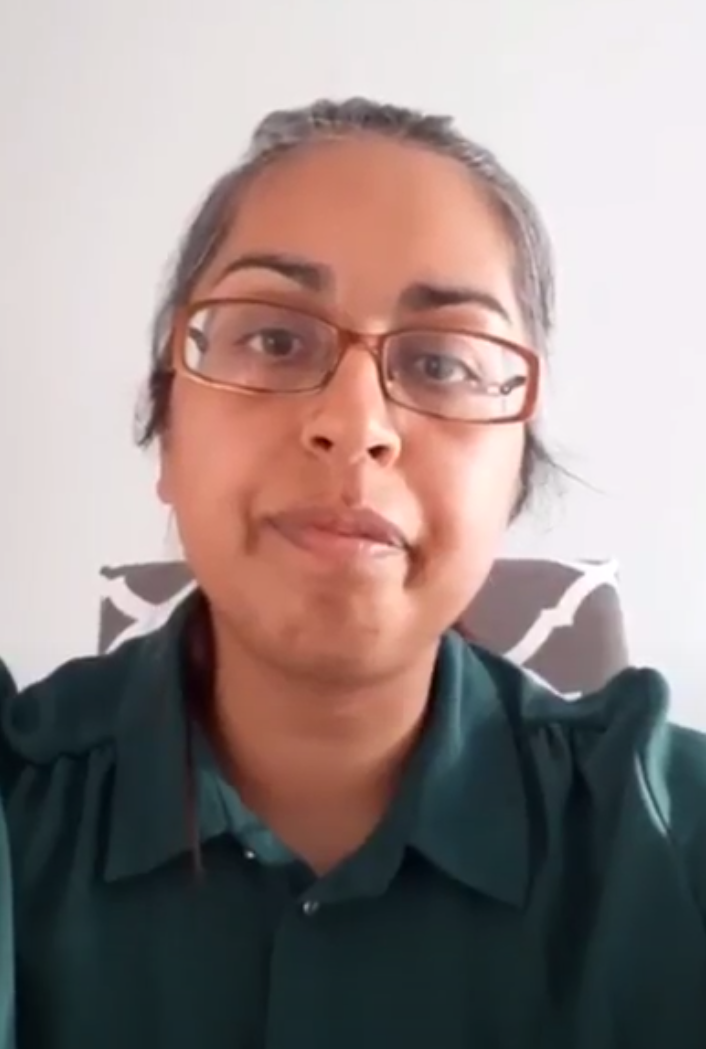 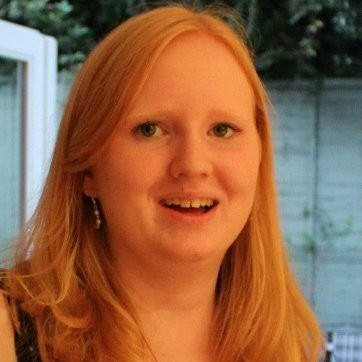 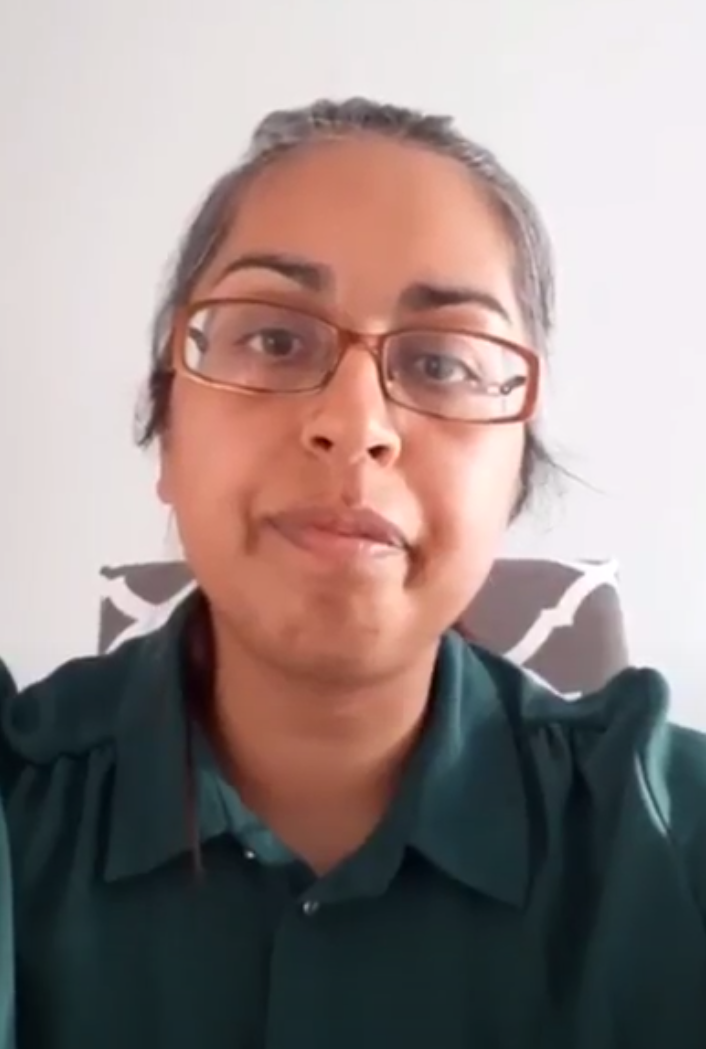 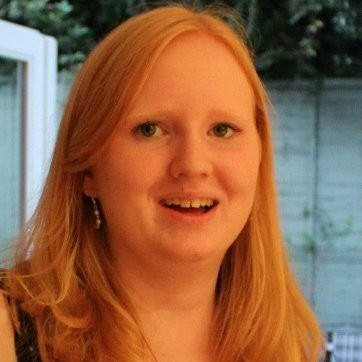 